１市町村名17.交野市17.交野市２本部名三中校区子どもを育てる会（学校支援地域本部）三中校区子どもを育てる会（学校支援地域本部）３中学校区名第三中学校区第三中学校区４特色ある取組み実施内容特色ある取組み実施内容【合同あいさつ運動】中学校の生徒が別日に３小学校を訪問し、それぞれ３校において児童会・生徒会参加の合同あいさつ運動を行いました。今年度も、登下校時の見守り活動や、民生児童委員、主任児童委員、校区福祉委員会等、地域の方も参加され、たくさんの方々が学園の教育活動を支えてくださっています。【花壇の整備ボランティア】定期的に花壇の花の植えかえ整備をし、きれいな学校作りに貢献してくださっています。本校中庭の花壇整備も地域の方々が取り組んでくださっています。１１月１４日（火）に、入学式に向けて、生徒とチューリップの植え付けを合同で行いました。生徒とともに植え付けたチューリップが春には美しい花を咲かせてくれることと思います。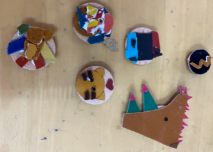 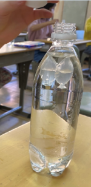 